Subject:  Primary County, Phase Number - D4 SubmittalD4 - Design Plans for Bridge Submittal:Primary County: Project Code: Phase Number:Phase Location: Work Code: 	Project Directory Number:	The Bridge DPE is also requested to select the following on the Specifications page of PSS:D4 Submittal Folder:  Place_Link_Here			Bid Letting Date: Place_Letting_Date_HereRoadway Cost Estimate: Place_Link_Here (Note: file should be named as Contract_ID_Design_Estimate.pdf)Electronic files from Road Design will be submitted to the Contracts Bureau within 4 weeks of the B3 Submittal.Toggle ‘Yes or No’ if you have a PPP.(For projects with over 50,000 CY of Contractor Furnished material (Embankment and/or Select material) include the following note with the email.  In addition, see Design Manual 5B-3 for instructions on submitting plan sheets for review prior to final plan turn in.) Place a copy of the DM5 plan set in the following location:pw:\\ntPwInt1.dot.int.lan:PWMain\Documents\Highway\Design\MethodsSection\Exchange_EW\This project requires over 50,000 CY of Contractor Furnished material.  Plan sheets will be posted on the DOT website for review.If you have any questions, feel free to email me. To Bridge DPE: Muetzel, James; Evans, David; Schroder, Steven;
cc:Nelson, James S; Nop, Michael; Nicholson, Kent; Harris, Rachel; Pohlen, Nathan; Dell, Mark; Bradley, Bryan; Smith, Brian; Ta, Dung; Cagle, Gregory; Blue, Dana; Cook, Sarah; Brink, Kenneth; Poole, Angela;District 1Smyth, Allison; Vortherms, Jeremey; Adey, Ben; Matulac, Donna;District 2Smith, Kevin;District 3Tymkowicz, Shane;Projects on new alignment or adding lanes to create a multilane facility:If major alignment changes are made at any point (such as bypasses, new interchanges, or significant changes, not just a 4-foot adjustment, etc.), please summarize the changes and send a link for the updated design files to the emails below.Mauer, Paul; Clement, JodiFor Projects that require over 50,000 CY of Contractor Furnished material:Paul, Nick;District TSMO Engineers:Swisher, Andy;   District 1, District 2 (except Blackhawk Co.), and I-35 in District 5Yates, Austin;   District 3 and District 4Abuissa, Newman;   District 6, District 5 (except I-35), and Blackhawk Co. (District 2)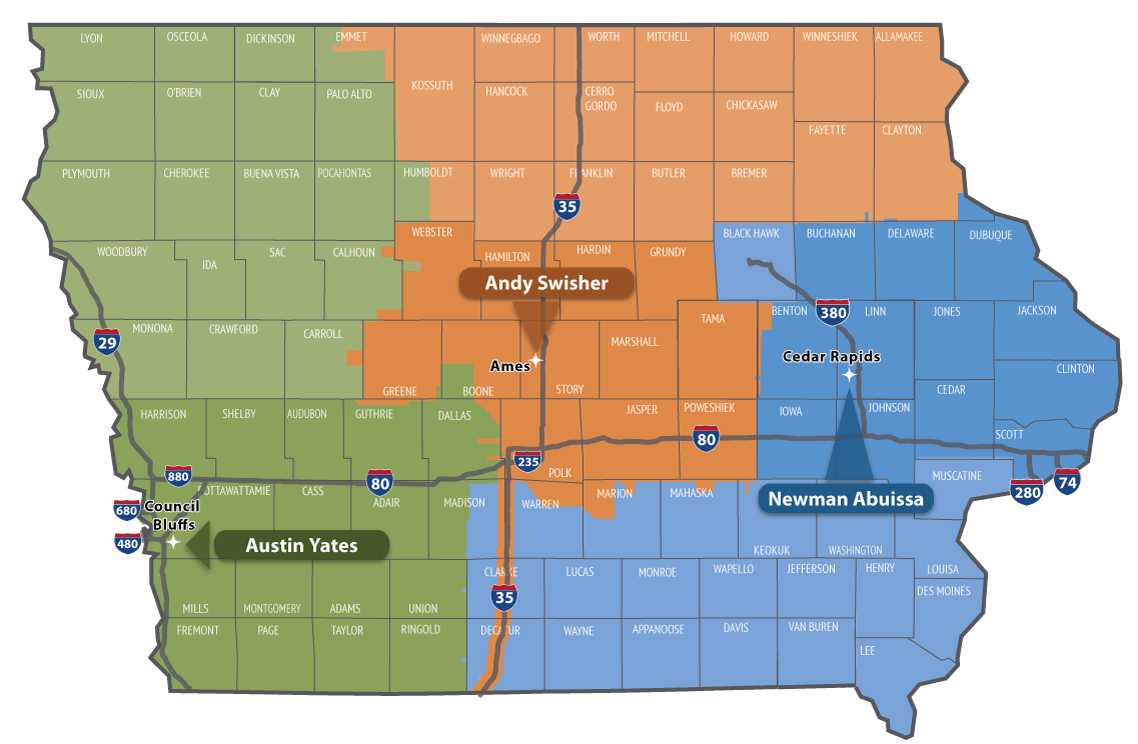 